Project: verpakkingConcurrentie onderzoek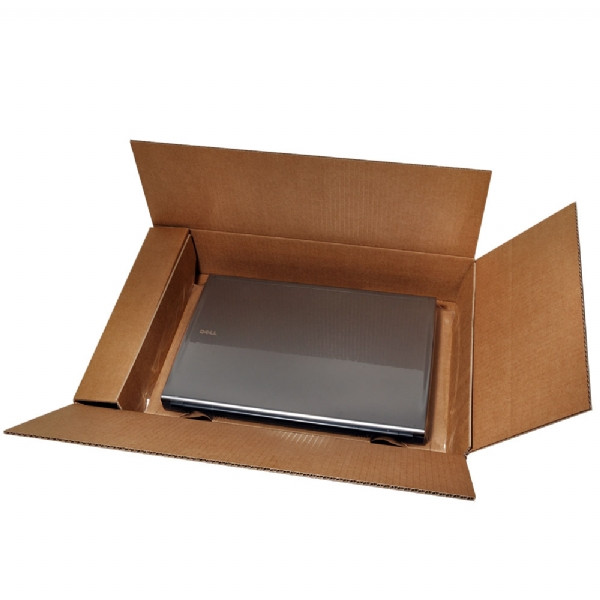 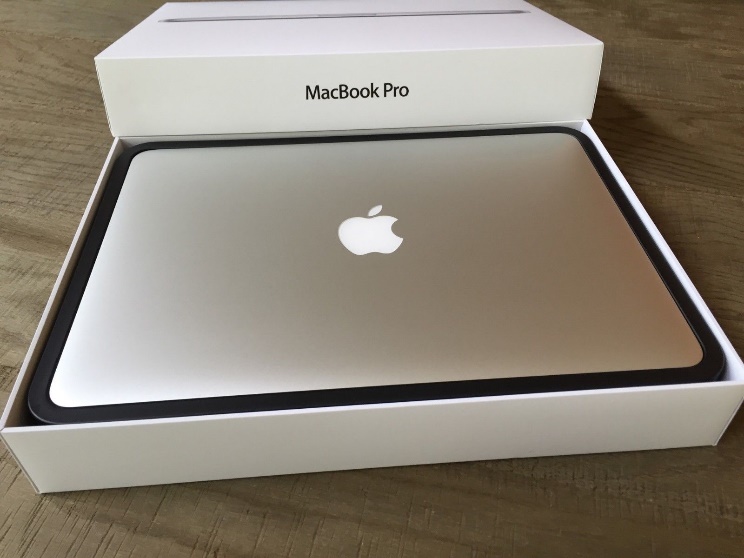 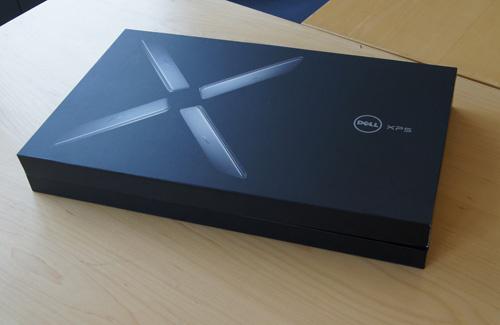 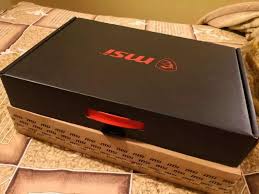 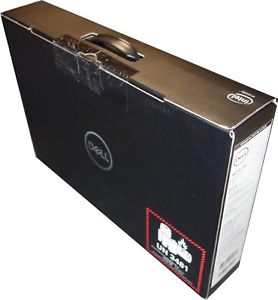 